Publicado en   el 25/09/2015 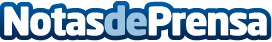 Las marcas españolas de puericultura presentan sus nuevas colecciones        38 marcas españolas de puericultura asociadas a ASEPRI presentarán sus nuevas colecciones durante la cuarta edición de la feria PUERICULTURA Madrid 2015, del 1 al 4 de octubre en IFEMA.  Datos de contacto:Nota de prensa publicada en: https://www.notasdeprensa.es/las-marcas-espanolas-de-puericultura-presentan Categorias: Ocio para niños http://www.notasdeprensa.es